100up 문제정의 신청서100up을 통해 우리 팀이 정의한 문제를 아카이빙하고 알리고 싶은가요? 본 신청서를 작성해서 100up (https://100up.kakaoimpact.org/backup)에 업로드 해주세요. 100up은 여러분의 문제정의를 플랫폼에 공유함으로 다른 참여자들의 공감을 불러일으키고, 참여하게 하는 열린 협업의 장이 되고자 합니다 [100up 문제정의 참여 프로세스]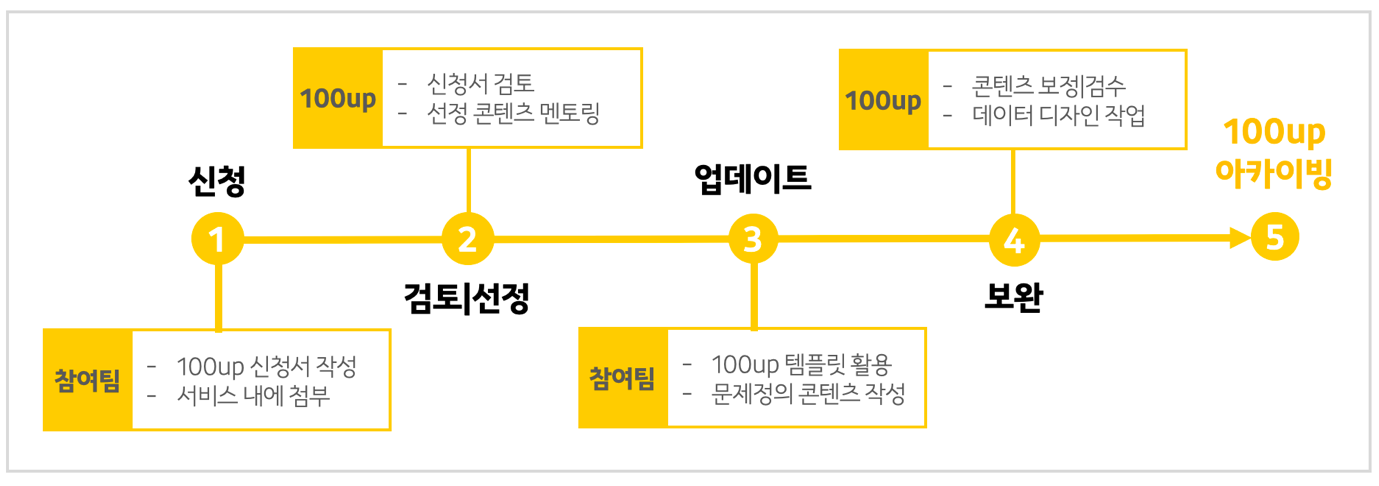 문제정의 신청서를 제출하면, 검토 후 선정된 팀에 한해서 이후 100up 문제정의 콘텐츠 작성을 지원합니다. [100up 문제정의 신청서 작성 Tip] 신청서 작성과 관련하여 궁금한 사항이 있으시다면 100up@kakaoimpact.org 으로 문의주세요.감사합니다. 문제 해결의 첫 시작을 응원합니다. 100up[문제정의 신청 내용] [신청 팀 정보][개인정보 수집 및 이용 동의] (재)카카오임팩트는 100up 문제정의 콘텐츠 검토 및 이후 콘텐츠 제작 진행을 위해 아래와 같이 개인정보를 수집 및 이용합니다. 카카오임팩트의 개인정보 수집 및 이용에 동의하십니까?  네, 동의합니다작성자명 :                       (인)우리 팀의 미션이나 과거 활동에서 파생되는 연관도가 높은 문제를 선정하세요. 선정한 문제는 너무 광범위한 문제보다 구체적으로 서술되는 것이 이후 문제정의를 진행하는 데에 도움이 됩니다. (예시. 환경문제 보다는 ‘미세먼지로 인한 아동 건강 문제’)제시한 문제의 참신성은 중요한 검토 기준입니다.모두가 문제라고 하는 것에 대한 새로운 시선아무도 문제라고 하지 않은 것에 대한 문제제기단순히 당위성을 주장하는 것이 아니라 이미 진행했던 연구나 사업의 결과, 문제에 대한 데이터 등의 근거자료들을 구체적으로 언급해주세요. 문제에 직면하고 있는 당사자의 목소리와 다양한 이해관계자들의 입장과 역할을 담아내면 문제를 다면적으로 다룰 수 있습니다. 문제정의시작질문우리가 인지한 문제를 정의하면서 생각한 가설에 대해서 질문 형태로 작성 부탁드립니다.ㄴ예시 :  ‘진짜 ~ 일까?’ 혹은 ‘어떻게 하면 ~할 수 있을까?’우리가 이 문제에 관심을 가지게 된 이유, 계기우리가 이 문제에 관심을 가지게 된 이유, 계기우리 팀이 어떤 계기, 혹은 어떠한 개인적 경험을 시작으로 이 문제에 관심을 가지게 되었는지 작성해주세요. 가볍게 이 문제로 독자들이 접근할 수 있는 인트로가 됩니다. 우리 팀이 어떤 계기, 혹은 어떠한 개인적 경험을 시작으로 이 문제에 관심을 가지게 되었는지 작성해주세요. 가볍게 이 문제로 독자들이 접근할 수 있는 인트로가 됩니다. 이 사회문제의 해결이 지금 우리 사회에서 중요한 이유이 사회문제의 해결이 지금 우리 사회에서 중요한 이유위에서 작성한 우리 팀의 계기와 경험 외에 해당 문제가 모두가 주목해볼 만큼 중요한 문제라는 것을 뒷받침할 수 있는 객관적인 이유가 있다면 작성해주세요. 위에서 작성한 우리 팀의 계기와 경험 외에 해당 문제가 모두가 주목해볼 만큼 중요한 문제라는 것을 뒷받침할 수 있는 객관적인 이유가 있다면 작성해주세요. 이 사회문제가 해결되지 못하고 있는 이유이 사회문제가 해결되지 못하고 있는 이유이 사회문제가 현재 해결되지 못하고 있는 이유에 대해서 적어주세요. 이 사회문제가 현재 해결되지 못하고 있는 이유에 대해서 적어주세요. 팀명담당자명이메일연락처관련링크홈페이지, 블로그, 페이스북, 트위터, 카카오스토리, 인스타그램, 유튜브 등 (최대 4개)홈페이지, 블로그, 페이스북, 트위터, 카카오스토리, 인스타그램, 유튜브 등 (최대 4개)홈페이지, 블로그, 페이스북, 트위터, 카카오스토리, 인스타그램, 유튜브 등 (최대 4개)팀 소개200자 이내(띄어쓰기 포함)로 작성해주세요. 200자 이내(띄어쓰기 포함)로 작성해주세요. 200자 이내(띄어쓰기 포함)로 작성해주세요. 주요 사업팀에서 진행하고 있는 주요한 사업들을 간단히 적어주세요. 팀에서 진행하고 있는 주요한 사업들을 간단히 적어주세요. 팀에서 진행하고 있는 주요한 사업들을 간단히 적어주세요. 주요 경력최근 주요 경력(프로젝트, 수상 등) 을 적어주세요. (최대 3개)최근 주요 경력(프로젝트, 수상 등) 을 적어주세요. (최대 3개)최근 주요 경력(프로젝트, 수상 등) 을 적어주세요. (최대 3개)- 목적 : 콘텐츠 검토 및 이후 진행, 콘텐츠 제작 관리- 항목 : 담당자명, 이메일 주소, 연락처- 보유기간 : 100up 콘텐츠 게시 기간으로부터 5년 경과 후 파기                      (미선정될 경우, 미선정일로부터 90일 경과 후 파기)